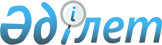 О некоторых вопросах Совета директоров акционерного общества "Национальный холдинг "QazBioPharm"Постановление Правительства Республики Казахстан от 8 февраля 2023 года № 98
      В соответствии с подпунктом 4) статьи 8 Конституционного закона Республики Казахстан "О Правительстве Республики Казахстан" Правительство Республики Казахстан ПОСТАНОВЛЯЕТ:
      1. Министерству здравоохранения Республики Казахстан совместно с Комитетом государственного имущества и приватизации Министерства финансов Республики Казахстан в установленном законодательством Республики Казахстан порядке обеспечить избрание в состав Совета директоров акционерного общества "Национальный холдинг "QazBioPharm" Заместителя Премьер-Министра Республики Казахстан, курирующего вопросы развития образования и науки, здравоохранения.
      2. Настоящее постановление вводится в действие со дня его подписания.
					© 2012. РГП на ПХВ «Институт законодательства и правовой информации Республики Казахстан» Министерства юстиции Республики Казахстан
				
      Премьер-МинистрРеспублики Казахстан 

А. Смаилов
